بيان وفد جمهورية مصر العربيةفي جلسة المراجعة الدورية الشاملة لبيرويناير 2023***السيد الرئيس،يرحب وفد مصر بالوفد رفيع المستوى لحكومة بيرو، ويُعرب عن تقديره للجهود التى تبذلها من أجل تعزيز وحماية حقوق الإنسان.وفي إطار الحوار البناء، يوصي وفد مصر حكومة بيرو بالآتي:مواصلة الجهود الرامية لمعالجة اكتظاظ السجون. مواصلة تعزيز السياسات الخاصة بدعم الأسرة باعتبارها الوحدة الطبيعية والأساسية للمجتمع.اتخاذ تدابير محددة وفعالة لضمان حصول العمال المهاجرين على التعليم الأساسي والرعاية الصحية؛ وحمايتهم من سوء المعاملة بتوفير سبل الانتصاف القضائية والإدارية.اعتماد تدابير لضمان تمتع السكان الأصليين تمتعاً كاملاً بجميع حقوقهم، مع احترام المبادئ التوجيهية بشأن الأعمال التجارية وحقوق الإنسان في هذا الصدد.وختاماً نتمنى لوفد بيرو كل التوفيق خلال الجلسة.شكرًا. ــــــــالبعثة الدائمة لجمهورية مصر العربية لدى مكتب الأمم المتحدة ومنظمة التجارة العالمية والمنظمات الدولية الأخرى بجنيفــ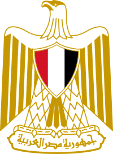 Permanent  Mission Of  Egypt to United Nations Office, World Trade Organization and other International Organizations in Genevaـــــــ